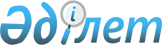 Об установлении карантина на территории села Узынсу Узынсуского сельского округа Иртышского района
					
			Утративший силу
			
			
		
					Решение акима Узынсуского сельского округа Иртышского района Павлодарской области от 11 июля 2016 года № 1. Зарегистрировано Департаментом юстиции Павлодарской области 12 июля 2016 года № 5163. Утратило силу решением акима Узынсуского селького округа Иртышского района Павлодарской области от 28 июля 2016 года N 2      Сноска. Утратило силу решением акима Узынсуского селького округа Иртышского района Павлодарской области от 28.07.2016 N 2.

      В соответствии со статьей 35 Закона Республики Казахстан от 23 января 2001 года "О местном государственном управлении и самоуправлении в Республике Казахстан", статьей 10-1 Закона Республики Казахстан от 10 июля 2002 года "О ветеринарии", на основании представления главного государственного ветеринарно-санитарного инспектора Иртышского района, в целях ликвидации очагов заразных заболеваний животных, аким Узынсуского сельского округа Иртышского района РЕШИЛ:

      1. В связи с выявлением очага заболевания сибирской язвы среди сельскохозяйственных животных установить карантин на территории села Узынсу Узынсуского сельского округа Иртышского района.

      2. Руководителю государственного учреждения "Отдел ветеринарии Иртышского района" (по согласованию), руководителю государственного учреждения "Иртышская районная территориальная инспекция Комитета ветеринарного контроля и надзора Министерства сельского хозяйства Республики Казахстан" (по согласованию), руководителю республиканского государственного учреждения "Иртышское районное управление по защите прав потребителей Департамента по защите прав потребителей Павлодарской области Комитета по защите прав потребителей Министерства национальной экономики Республики Казахстан" (по согласованию) принять необходимые меры, вытекающие из настоящего решения в соответствии с действующим законодательством.

      3. Контроль за выполнением настоящего решения оставляю за собой.

      4. Настоящее решение вводится в действие со дня его первого официального опубликования.


					© 2012. РГП на ПХВ «Институт законодательства и правовой информации Республики Казахстан» Министерства юстиции Республики Казахстан
				
      Аким Узынсуского сельского округа

С. Бакиров

      СОГЛАСОВАНО

      Руководитель

      государственного учреждения

      "Отдел ветеринарии

      Иртышского района"

Ж. Усаханов

      "11" июля 2016 года

      СОГЛАСОВАНО

      Руководитель государственного

      учреждения "Иртышская районная

      территориальная инспекция Комитета

      ветеринарного контроля и надзора

      Министерства сельского хозяйства

      Республики Казахстан"

Е. Каримжанов

      "11" июля 2016 года

      СОГЛАСОВАНО

      Руководитель республиканского

      государственного учреждения

      "Иртышское районное управление

      по защите прав потребителей

      Департамента по защите прав потребителей

      Павлодарской области

      Комитета по защите прав потребителей

      Министерства национальной экономики

      Республики Казахстан"

З. Дюсенова

      "11" июля 2016 года
